Informe N° 001-2024-LMM-DITT-VRIN(e)-UNAMBAA                    : 	Dra. Hilda Maribel Huayhua Mamani	Vice Rectora de la UNAMBADe                  :	Ing. Luis Medina Machaca	Especialista en Informática Asunto          :	Informe de las tesis presentadas durante el 2023 por escuela.Fecha            :     Abancay, 01 de febrero del 2024Previo cordial saludo mediante el presente entrego la información requerida, para lo cual se me pide las tesis presentadas por escuelas académicos durante el año 2023. Mediante el presente envió la información solicita en el siguiente cuadro.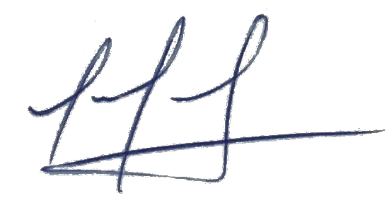 Ing. Luis Medina MachacaN°Escuela Académico ProfesionalCantidad de tesis presentadas el 20231Administración de Empresas292Escuela Profesional de Ciencia Política y Gobernabilidad103Escuela Profesional de Educación Inicial Intercultural Bilingüe: Primera y Segunda Infancia184Escuela Profesional de Educación Física y Danzas15Escuela Profesional de Informática y Sistemas08Escuela Profesional de Ingeniería Agroecológica y Desarrollo Rural119Escuela Profesional de Ingeniería Agroindustrial1210Escuela Profesional de Ingeniería Civil1011Escuela Profesional de Ingeniería de Minas1812Escuela Profesional de Medicina Veterinaria y Zootecnia129